Cистемыверхнего привода Canrig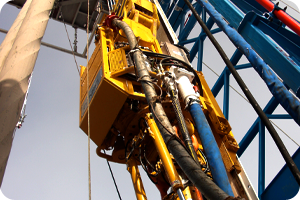 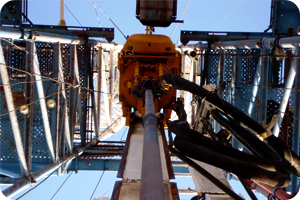 Canrig является одним из ведущих поставщиков систем верхнего привода для нефтяной и газовой промышленности. Компания производит и обслуживает обширную линейку систем верхнего привода, спроектированных для работ, как в условиях наземного бурения, так и для буровых установок морских платформ. Верхние привода любых мощностей и конфигураций отвечают техническим требованиям для работы в условиях шельфа, пустыни или крайнего севера.Системы верхнего привода компании Canrig отвечают стандартам безопасности, надежны и эффективны в использовании. Тщательно разработанная продукция и уникальный сервис вывели компанию на лидирующие позиции отрасли бурения. Простой монтажУникальная направляющая Canrig позволяет производить монтаж и демонтаж привода наиболее быстро и эффективно. Направляющая складывается в единый узел. Все коммуникации подключаются к направляющей в одной единственной точке. 
Привод на сложенной направляющей 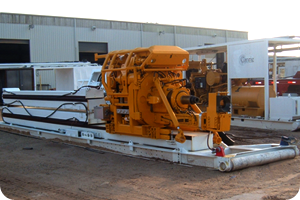 
Монтаж привода на складной направляющей 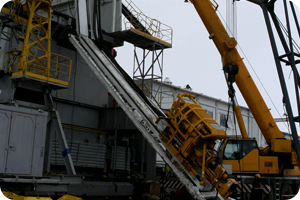 В конструкции привязки к вышке не используются болтовые и фланцевые соединения. Секции направляющей могут быть различной длины, а верхняя секция телескопической. Это позволяет использовать привод с различными мачтами. Варианты конфигурацииОсобенности портативных систем для наземных буровыхУникальная складная направляющая для быстрого и безопасного монтажаНезависимая силовая установка, которую легко подключить к источнику питания на буровойВозможность поставки дизельной электростанции для буровых с недостаточной мощностьюСиловая установка с устройством подачи кабелей и отделением для хранения запасных частейИнтеграция в буровую установкуИнтегрированный или отдельно-стоящий частотный преобразовательЭлектрическая и гидравлическая системы могут быть полностью интегрированы в буровую установку Крутящий момент можно передавать непосредственно на ноги вышки, избавляя от необходимости в направляющей Верхний привод может быть постоянно встроен в вышку, избавляя от необходимости в демонтаже при переездахРазличные варианты исполнения консолей управленияСистемы для морских платформФиксированная направляющая по размеру мачты или интегрированная в мачту кареткаФункция отклонения от направляющей для облегчения работы с трубамиИспользуются рабочие площадки для обслуживанияУстойчивое к коррозии покрытие и узлыГрузоподъемность до 750 тоннСертификаты ABS и ATEX